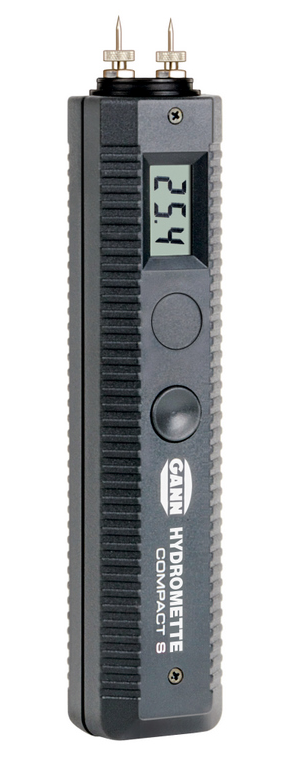 Игольчатый влагомер GANN COMPACT S      Игольчатый влагомер GANN COMPACT S предназначен для предварительного измерения влажности пиломатериалов и изделий из древесины твердых и мягких пород в процессе производства, сушки и хранения.  Принцип работы – преобразование электрического сопротивления древесины в проценты влажности Температура измеряемой древесины учитывается с помощью прилагаемой таблицы температурной коррекции       Применяются данные приборы во всех деревообрабатывающих производствах, а так же на строительных рынках, поставляющих изделия из древесины Измеритель влажности древесины обязателен при производстве напольных покрытий и используется на всех этапах работы с древесиной (в том числе МДФ, ДСП, фанера) при мебельном производстве или в строительстве Без постоянного наблюдения за процентом влажности дерева нельзя обеспечить качество производимой продукции на должном уровне.Технические характеристикиДиапазон измеряемой влажности от 10 до 50 % Погрешность измерения влажности 2,0 % Габаритные размеры, мм 200х35х35 Масса, кг 013 Источник питания 9V батарейки или Ni-Сd аккумуляторыКомплектация:- Влагомер - Руководство по эксплуатации- Упаковка - Гарантийный талон